JARAMOGI OGINGA ODINGA UNIVERSITY OF SCIENCE AND TECHNOLOGY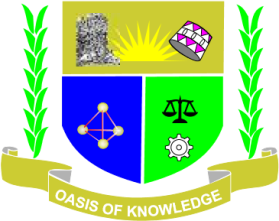 SCHOOL INFORMATICS AND INNOVATIVE SYSTEMSUNIVERSITY EXAMINATION FOR THE DEGREE OF SCIENCEACTUARIAL SCIENCE1ST YEAR 2ND SEMESTER 2013/2014 ACADEMIC YEARCENTRE: MAINCOURSE CODE:  SCS 2104COURSE TITLE:   METHODOLOGY OF PROGRAMMINGTIME:   2 HOURSInstructions:Answer question 1  (Compulsory) and ANY other 2 questions.Candidates are advised not to write on the question paper.Candidates must hand in their answer booklets to the invigilator while in the examination room.QUESTION ONE (COMPULSORY) [30  MARKS ]What is programming methodology? Why is it considered an important study foractuarial science students?	[4  Marks ] In reference to programming language, explain the meaning of the term paradigm. Giveany TWO such paradigms you know.	[4  Marks ]Differentiate between the following as applies to computer programming.	[4 Marks]Algorithm and ProgramCompiler and Interpreter“Data representation refers to methods used internally to represent information stored in a computer”. Use appropriate conversions examples between number systems (binary, octal, denary and hexadecimal) to support the above statement.	[6 Marks]Define the following terms and concepts as applies to computer programming. [4  Marks ]Source Code	(iii)	DebuggingLinking	(iv)	Pointers“In order to get a computer perform a specific task it must be given a sequence ofunambiguous instructions called program”Do you agree with the above statement? Support your answer	[5 Marks]What relationship does a program has with programming, programmer andprogramming language? Explain.	[3  Marks ]QUESTION TWO(b) Fibonacci numbers are the numbers in the Fibonacci sequence 0, 1, 1, 2, 3, 5, 8, 13, 21, . .., each of which, after the second is the sum of the two previous ones.Develop an algorithm that can be used to generate and display the first ‘n’ Fibonaccinumbers, where ‘n’ is specified by the user.	[6  Marks ]Convert the algorithm in (i) above into C programming codes that can generate aFibonacci sequence.	[10  Marks ]QUESTION THREE“There are three types of control flow in structured programming ”What is structured programming?	[2  Marks ]Using appropriate diagrams, explain the three types of control flow as indicatedabove.	[3 Marks]Provide sample programming codes to support your explanation in (ii) above.[3  Marks ]Write programming codes in C that can be used for solving; [12  Marks ]the factorial of nreversing integer digitsthe maximum out of 1000  integersQUESTION FOUR(a) “Programming is a process of problem solving”. Use a suitable example the problemExecutable StatementsPreprocessor DirectiveOperator PrecedencePrimitive Data TypesGive a command that can be used to compile the file test1.c.	[1  Mark ]Write a C program that accepts two integers, compares them and display the relationship between them i.e. whether they are the same or one is greater than the other.	[6 Marks]Name and explain any TWO C Standard Library you know. [4  Marks ]QUESTION FIVE “Study of algorithm can be classified in four distinct areas”. Explain in support of thisstatement.	[4  Marks ]Give a reason why comments are considered useful when writing a computer programming code. Use an example to show how it is used in C programming language.[2  Marks ]Explain the three components of a programming structure.	[3  Marks ]Name and explain the key characteristics of an algorithm. Use an example to supportyour answer.	[5  Marks ]Develop an algorithm that can be used to solve the roots of a quadratic equation. Convert the provided algorithm into programming codes compilable by C compiler.	[7 Marks]Distinguish between top down design model and bottom up design model as applied inproblem solving process.	[2  Marks ]-	END -EXAM VENUE:   LAB 4STREAM:  BSc. ActuarialDATE:   EXAM SESSION:  9.00 – 11.00  AM(a) Define the following terms and concepts[4  Marks ](iii)	Library Procedures(ii) Recursions(iv)(v)SubroutinesFunctionssolving process[5  Marks ](b) Explain the following as applies to C programming[4  Marks ]